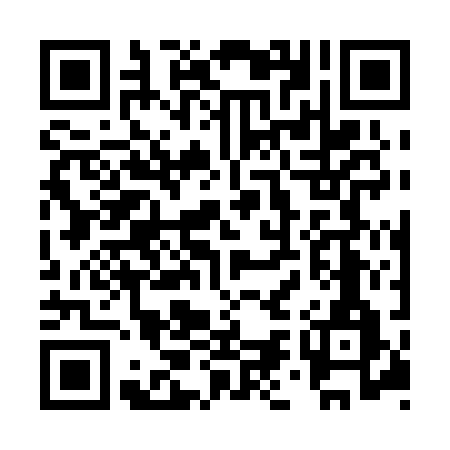 Prayer times for Kolonia Zerechowa, PolandWed 1 May 2024 - Fri 31 May 2024High Latitude Method: Angle Based RulePrayer Calculation Method: Muslim World LeagueAsar Calculation Method: HanafiPrayer times provided by https://www.salahtimes.comDateDayFajrSunriseDhuhrAsrMaghribIsha1Wed2:455:1312:385:458:0410:212Thu2:425:1112:385:468:0610:243Fri2:385:0912:385:478:0710:274Sat2:355:0812:385:488:0910:305Sun2:315:0612:385:498:1010:346Mon2:275:0412:385:508:1210:377Tue2:245:0212:385:518:1410:408Wed2:235:0112:385:528:1510:439Thu2:224:5912:385:538:1710:4510Fri2:224:5712:375:548:1810:4511Sat2:214:5612:375:558:2010:4612Sun2:204:5412:375:558:2110:4713Mon2:204:5312:375:568:2310:4714Tue2:194:5112:375:578:2410:4815Wed2:194:5012:375:588:2610:4916Thu2:184:4812:375:598:2710:4917Fri2:174:4712:376:008:2910:5018Sat2:174:4612:386:018:3010:5119Sun2:164:4412:386:028:3210:5120Mon2:164:4312:386:028:3310:5221Tue2:154:4212:386:038:3410:5222Wed2:154:4012:386:048:3610:5323Thu2:154:3912:386:058:3710:5424Fri2:144:3812:386:068:3810:5425Sat2:144:3712:386:068:4010:5526Sun2:134:3612:386:078:4110:5627Mon2:134:3512:386:088:4210:5628Tue2:134:3412:386:088:4310:5729Wed2:134:3312:396:098:4510:5730Thu2:124:3212:396:108:4610:5831Fri2:124:3112:396:118:4710:58